ASEJ2021-17-13-07-2022-1Bajo protesta de decir verdad declaramos que los Estados Financieros y sus Notas son razonablemente correctos y responsabilidad del emisor.CUENTA PÚBLICA - MUNICIPIO SANTA MARÍA DEL OROINFORME ANUAL DE DESEMPEÑO EN LA GESTIÓNDEL 1 DE ENERO AL 31 DE DICIEMBRE DE 2021GUADALUPE SANDOVAL FARIAS PRESIDENTADANIEL CHAVEZ CONTRERASENCARGADO DE LA HACIENDA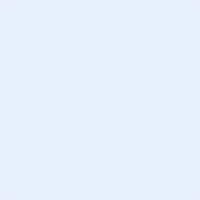 